Rosa Parks est née le 4 février 1913 dans l’Alabama, aux États-Unis. Elle est devenue célèbre quand elle a refusé de s’asseoir au fond du bus afin de laisser libres les sièges au front pour que les gens blancs puissent s’asseoir.Elle a commencé sa lutte contre la ségrégation et le racisme dans les années 1930 après son mariage avec un militant des droits civils et sa participation dans le parti communiste.C’est en 1955 avec son incident dans le bus et son arrestation que sa véritable lutte commence. Elle est jugée et condamnée à une peine d’emprisonnement pour désordre publique et violation de la loi. C’est à cause de son emprisonnement que Martin Luther King Jr., jusque-là inconnu, fonde son mouvement pour revendiquer la désobéissance civile et Rosa devient l’icône du mouvement des droits civils.Après sa mise en liberté, elle a rejoint l’équipe du représentant afro-américain à la Chambre des représentants où elle continue sa lutte contre la discrimination des afro-américains qui débouche sur la création de la loi des droits civils. Cette loi déclare illégale la discrimination fondée sur la race, la religion ou le sexe.Elle est morte en 2005 et des milliers de personnes lui ont rendu hommage au Capitole, parmi eux le président du pays.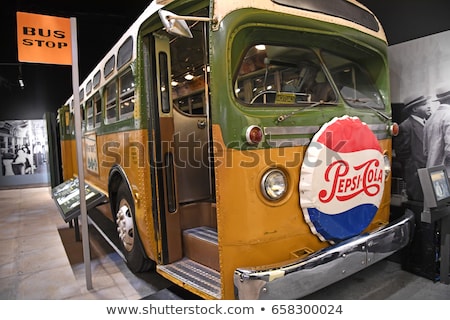 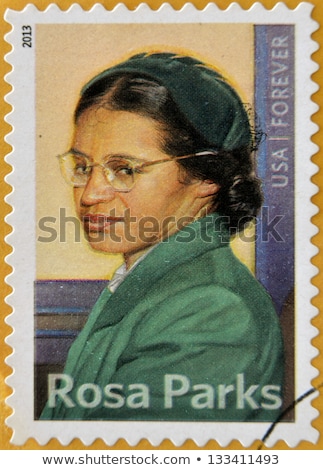 